Καλησπέρα,σας επισυνάπτω υλικό για τον κορωνοϊό./www.youtube.com/watch?v=TOnVeySkMNg, https://www.openbook.gr/coronavirus-paramythia/,https://www.youtube.com/watch?v=zzPu9pG96xY&list=TLPQMDEwNDIwMjBRWAmIiaEJow&index=2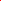 